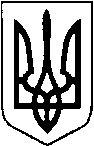 ВОЛОДИМИР-ВОЛИНСЬКА РАЙОННА ДЕРЖАВНА АДМІНІСТРАЦІЯВОЛИНСЬКОЇ ОБЛАСТІРОЗПОРЯДЖЕННЯ 30 листопада 2021 року             м. Володимир-Волинський                           № 267 Про намір передачі державного майна в оренду Відповідно до Закону України «Про оренду державного та комунального майна», Порядку передачі в оренду державного та комунального майна, затвердженого постановою Кабінету Міністрів України від 03.06.2020 року № 483, ст. 6, 13, 15, 19 Закону України  «Про місцеві державні адміністрації»,  з метою підвищення ефективності використання об’єктів нерухомого майна державної власності та врегулювання правових, економічних та організаційних відносин, пов’язаних з передачею в оренду майна, майнових відносин між орендодавцями та орендарями щодо господарського використання майна, що належить до сфери управління районної державної адміністрації:1. ВИЗНАЧИТИ для передачі  в оренду  нерухомого майна - частину адміністративної будівлі площею 12,2 кв.м.,  що знаходиться за адресою: Волинська область,  смт. Іваничі вул. Грушевського буд.23 каб.№24 та обліковується на балансі Володимир-Волинської районної державної адміністрації терміном на 5 років. 2. Начальнику відділу цифрового розвитку апарату райдержадміністрації Галині ВАСИЛЕНКО надати до управління забезпечення реалізації повноважень Волинської області регіонального відділення Фонду державного майна України по Львіській, Закарпатській та Волинській областях клопотання про включення майна зазначеного в пункті 1 цього розпорядження до Першого типу державного нерухомого майна та надати необхідну інформацію про даний об’єкт.3. Контроль за виконанням розпорядження покласти на першого заступника голови райдержадміністрації Віктора САПОЖНІКОВА.Голова	                                        						Юрій ЛОБАЧГалина Василенко 0964374965